LANDSCAPE & IRRIGATION
1505 S. Timberline Road, Fort Collins, CO 80524
(970)488-1707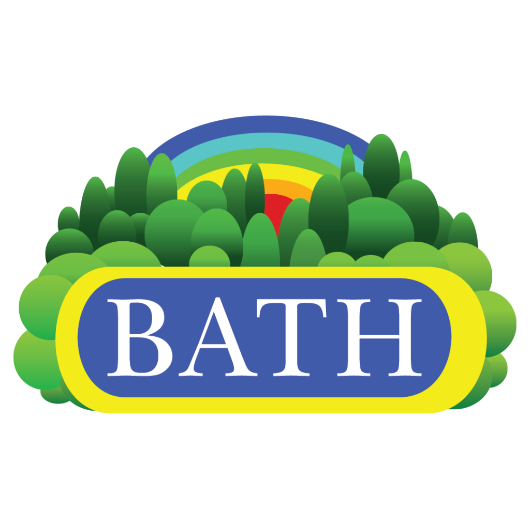 Position: Irrigation Foreman
Job Type: Full-timePay: $20-$25Job Description:Bath Landscape is seeking commercial and residential irrigation foreman applicants for spring 2021. Bath Inc. is a family-owned business which has been in operation for over 50 years and is successfully growing. Bath has become a symbol of stability and trust in the landscape industry. We have developed an award-winning approach to sustainable, functional, and beautiful landscape design and installation. This job includes overtime opportunities and benefits. Qualified applicants reply to this post or visit our website at https://bathlandscapedesign.com/employment/. You may also come to our office located at 1505 S. Prospect Road, Fort Collins, CO 80524.Requirements: 2-3+ years experience as a commercial foremanIrrigation installation and repair knowledgeAbility to read irrigation plansStrong ability to multitask and prioritizeValid driver’s license Insurable driving record (no DUI’s or reckless driving in the past 5 years)Ability to work well with othersGood leadership skillsAbility to take directionPunctual and dependableProficiency with trenchers, min-ex and skid steerAbility to work outdoors in all weather conditionsMust be available to work overtime and occasional weekendsBilingual (not required, but preferred)Job Duties and Description:Report to Superintendents/Operations ManagerLead an irrigation crew to complete jobs correctly, efficiently, timely and safelyExcellent attention to detailDeadline oriented Able to work effectively in a fast-paced environmentEnsures the entire crew is following proper safety proceduresResponsible for general upkeep and cleanliness of assigned company equipment. 